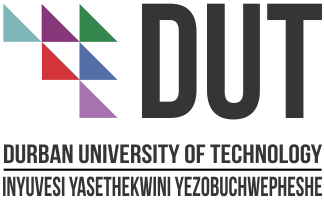 Durban University of Technology:  Creative Research OutputsDeclaration DocumentThe DHET’s policy requires that a researcher submitting creative research outputs, submit a number of declarations i.e.: a declaration: of originality; non-plagiarism and authorship / co-authorship.Name of contributor(s):Staff number(s):Title of Creative output Sub-field: Declaration of originalityI declare that the creative research output has not been published in a peer review journal or a book and has not been submitted for subsidy beforeDeclaration that the work generated has not been copied from elsewhere and that the ideas are those of the claiming creatorI declare that the creative research output has not been plagiarized and that the ideas are those of the claiming creator.Declaration of authorship / co-authorshipA declaration of authorship / co-authorship and disclosure of other active participants in the production of the work Signature of author(s):Date: 